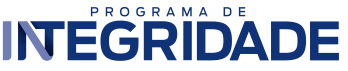 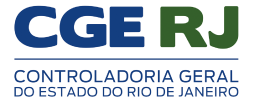 Questionário para Avaliação da Existência de Instrumentos de Integridade PúblicaPara que serve este questionário?O Questionário para Avaliação da Existência de Instrumentos de Integridade Pública foi desenvolvido para auxiliar na construção do Plano de Integridade, por meio do mapeamento dos instrumentos de integridade existentes nos órgãos/entidades do Poder Executivo do Estado do Rio de Janeiro.O que são Instrumentos de Integridade?São considerados instrumentos de integridade todo e qualquer procedimento, processo, rotina ou ação, implementada ou não, que vise a adoção de boas práticas de governança, evitando ou mitigando práticas lesivas, como ocorrência de fraudes, atos de corrupção, conflitos de interesses, desvios de conduta e nepotismo.Como este questionário está estruturado?O questionário foi estruturado em oito áreas relacionadas ao tema Integridade. Cada área possui uma quantidade de perguntas que têm por objetivo auxiliar na identificação de Instrumentos de Integridade, existentes ou não, no órgão/entidade.Como responder ao questionário?Primeiramente, leia todo o questionário e assimile as perguntas. Caso não tenha conhecimento sobre o tema, busque as áreas existentes no órgão/entidade, tais como assessoria jurídica, unidade de controle interno, diretoria financeira etc. Após o cotejamento das informações, responda a questão com a opção correspondente. Recomenda-se anexar ao questionário documentos que por ventura sejam utilizados para responder as questões, como e-mails, circulares internas ou qualquer outro meio de comunicação com as áreas que forneceram a informação que embasou a resposta.Este questionário abarca todos os Instrumentos de Integridade existentes?Não, este questionário é exemplificativo, tendo como tópicos: (I) Comprometimento da Alta Administração; (II) Planejamento Estratégico; (III) Políticas de RH: seleção, formação e capacitação de equipes; (IV) Promoção da ética e de regras de conduta para servidores; (V) Verificação do funcionamento dos controles internos e do cumprimento de recomendações de auditoria; (VI) Implementação de procedimentos de responsabilização; e (VII) Promoção da transparência ativa, do acesso à informação e do tratamento de denúncias; e, (VII) Auditoria Geral do Estado – AGE.Assim, não esgota o universo de Instrumentos de Integridade existentes, podendo ser adaptado conforme as características próprias de cada órgão/entidade.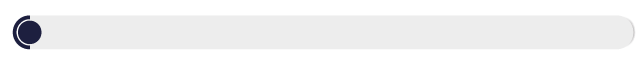 Há no órgão/entidade instâncias/colegiados superiores (Conselho de Administração, Conselho Curador, Diretoria Executiva, Comitê de Gestão Estratégica, etc)? Se necessário, marque mais de uma opção. (    ) Não existem órgãos colegiados (    ) Conselho de Administração(    ) Conselho Curador (    ) Executiva(    ) Outro: Há resolução, portaria ou outro documento formal que indique claramente o comprometimento das instâncias/colegiados superiores do órgão/entidade com as políticas de integridade e combate à corrupção? (    ) Sim(    ) NãoO órgão/entidade possui planejamento estratégico formalmente constituído?(    ) Sim(    ) NãoCaso exista, o Planejamento Estratégico deixa claro (se necessário, marque mais de uma opção):(    ) Missão, visão e valores(    ) Objetivos estratégicos(    ) Objetivos táticos (metas)(    ) Objetivos operacionais (planos de ação)Sobre os elementos do Planejamento Estratégico do órgão/entidade, marque:(    ) O Planejamento Estratégico está atualizado e disponível a todos, bem como devidamente publicado no sítio eletrônico do órgão/entidade(    ) O Planejamento Estratégico está atualizado e disponível a todos (    ) O Planejamento Estratégico está atualizado, porém não está disponível a todos(    ) O Planejamento Estratégico não está atualizado(    ) O Planejamento Estratégico está __________________Os elementos do Planejamento Estratégico são disseminados aos agentes do órgão/entidade?(    ) Sim(    ) NãoHá resolução, portaria ou outro documento formal interno que indique claramente os critérios para nomeação de servidores efetivos da CGE em cargos em comissão, bem como recrutamento e seleção de funcionáriosextra quadro e efetivos de outros órgãos/entidades neste órgão/entidade?(    ) Sim(    ) NãoHá política de capacitação contínua e treinamentos periódicos para os servidores que desempenham suas atividades no órgão/entidade?(    ) Sim(    ) NãoExistem no órgão/entidade convênios, acordos ou parcerias, formalmente estabelecidas com instituições de ensino visando à capacitação dos servidores que desempenham suas atividades no órgão/entidade?(    ) Sim(    ) NãoAlém dos normativos que tratam da conduta ética do servidor público em geral, o órgão/entidade possui seu próprio código de ética ou de conduta?(    ) Sim(    ) NãoCaso exista um código de ética ou de conduta próprio do órgão/entidade, assinale os assuntos tratados no documento (se necessário, marque mais de uma opção):(    ) Pontos críticos da atividade do órgão/entidade (    ) Oferecimento de vantagens ou benefícios (    ) Conflito de interesses nepotismo (    ) Instruções claras sobre relacionamento com colegas e terceiros (fornecedores, clientes, demais parceiros etc)(    ) Política de recebimento de brindes e presentes (    ) Medidas disciplinares (    ) Não aplicável Selecione a situação mais adequada em relação à frequência de atualização do Código de Ética ou de Conduta:(    ) Nunca foi atualizado desde sua criação(    ) Atualizado sob demanda(    ) Atualizado frequentemente(    ) Outros: _________________________(   ) Não aplicável Os documentos e normativos relativos à ética e/ou Código de Ética estão disponíveis eletronicamente a todos os interessados?(    ) Sim(    ) NãoO órgão/entidade possui Comissão de Ética?(    ) Sim(    ) NãoA Comissão de Ética se reúne com qual frequência?(    ) Trimestralmente(    ) Semestralmente(    ) Anualmente(    ) Sob demanda(    ) Outros: ___________________(    ) Não aplicável     Há calendário de treinamentos ou planos de capacitação no órgão/entidade relacionados à promoção da Ética e da Integridade?(    ) Sim(    ) NãoOs novos servidores e empregados do órgão/entidade recebem capacitação sobre ética e integridade antes de iniciar suas funções?(    ) Sim(    ) NãoO órgão/entidade possui Unidade de Controle Interno - UCI?(    ) Sim(    ) NãoHá registro da participação do gestor máximo do órgão/ENTIDADE na elaboração do Plano Anual de Auditoria Interna (PLANAT), desenvolvido pela Unidade de Controle Interno – UCI?(    ) Sim(    ) NãoHá registro de ações tomadas pelo gestor máximo do órgão/entidade após a conclusão dos trabalhos contidos no Plano Anual de Auditoria Interna (PLANAT) pela Unidade de Controle Interno – UCI, inclusive em relação às recomendações de relatórios anteriores?(    ) Sim  (    ) NãoOs Planos Anuais de Auditoria (PLANAT), bem como os relatórios de auditoria gerados após sua conclusão, são disponibilizados no portal eletrônico do órgão/entidade?(    ) Sim  (    ) NãoO órgão/entidade possui área responsável por procedimentos de responsabilização administrativa?(    ) Sim  (    ) NãoÉ mantido no órgão/entidade histórico dos processos correcionais e seus resultados?(    ) Sim(    ) NãoExiste atividade de orientação no órgão/entidade sobre a aplicação do regime disciplinar aos servidores?(    ) Sim(    ) NãoO órgão/entidade possui página de transparência e controle social em portal eletrônico próprio?(    ) Sim(    ) NãoExiste no órgão/entidade unidade responsável por receber, analisar e responder aos questionamentos previstos na Lei de Acesso à Informação?(    ) Sim (    ) NãoO órgão/entidade possui a publicação da agenda de compromissos de seu dirigente máximo no seu portal eletrônico?(    )Sim(    )Não  O órgão/entidade possui a publicação dos planos de trabalho e parcerias celebradas com organizações da sociedade civil em seu portal eletrônico?(    )Sim(    )NãoO órgão/entidade disponibiliza em seu portal eletrônico os dados gerais para acompanhamento orçamentário e de gestão (resultados de programas, projetos, ações e obras, bem como metas e indicadores)?(    )Sim(    )NãoO órgão/entidade disponibiliza em seu portal eletrônico seu organograma e informação sobre os ocupantes dos cargos existentes em sua estrutura?(    )Sim(    )Não Existe canal de denúncias próprio do órgão/entidade?  É um departamento responsável ou servidor designado formalmente para este fim?(    ) Não possui canal de denúncias no órgão/entidade(    ) Possui um departamento responsável(    ) Possui um servidor formalmente designado (    )Outros: _______________Existem mecanismos que permitem o acompanhamento das denúncias pelas partes interessadas?(    )Sim (    )NãoExiste histórico estatístico, tendo por base a quantidade de denúncias, considerando as denúncias a tratar, em tratamento e finalizadas?(    ) Sim (    ) NãoOrientação: Considere colegiados superiores as instâncias que têm o papel de definir ou avaliar a estratégia e as políticas, bem como monitorar a conformidade e o desempenho destas, devendo agir nos casos em que desvios forem identificados. Os colegiados superiores atenuam o poder decisório do gestor principal.Orientação: Verifique se existe no órgão/entidade a existência de documento formal cujo conteúdo claramente indique o apoio e comprometimento da alta gestão aos instrumentos de integridade, bem como o apoio e aplicação das melhores práticas de governança.Orientação: Para fins desse questionário considere Planejamento Estratégico o processo de planejamento formalizado e de longo alcance empregado para se definir e atingir os objetivos organizacionais. O Planejamento Estratégico não é, portanto, uma simples busca de afirmação das aspirações de uma instituição, mas sim um meio de implantar um plano de ações para que as aspirações da instituição transformem- se em uma realidade futura. A implantação de um Planejamento Estratégico busca: a) conhecer seus pontos fortes e como melhor utiliza-los; b) conhecer e eliminar seus pontos fracos; c) conhecer e usufruir das oportunidades externas; d) conhecer e evitas as ameaças externas; e) buscar um efetivo plano de trabalho. http://www.cge.rj.gov.br/wp-content/uploads/2020/06/MAPA-ESTRAT%C3%89GICO_CGE.pdfOrientação: Para responder à questão, verifique se o Planejamento Estratégico está consubstanciado em um instrumento esclarecedor que trate:Missão para que servimos, qual é nossa razão de ser; Visão onde queremos chegar como instituição; Valores quais são nossas premissas quanto às atitudes para alcançar nossa visão; Objetivos estratégicossão objetivos de longo prazo. Traduzem as metas globais e amplas da instituição e devem estar diretamente relacionadas a missão; Objetivos táticos (metas) – são objetivos de médio prazo e abrangem cada unidade específica da instituição. São geralmente objetivos divisionais ou departamentais relacionados com as áreas de produção, finanças, marketing, tecnologia e de recursos humanos da instituição; e Objetivos operacionais (planos de ação) – são objetivos específicos de curto prazo e voltados para a execução das operações rotineiras da instituição. Referem-se, portanto, a cada tarefa ou operação especificamente.Orientação: Para responder à questão, verifique quando ocorreu a última atualização do Planejamento Estratégico.Orientação: Para responder à questão, considere as divulgações realizadas pelo órgão/entidade sobre o Planejamento Estratégico, seja em reuniões gerenciais, treinamentos, capacitações, mensagens no sítio eletrônico, campanhas etc.Orientação: Responda à questão baseado na existência de documentos, portarias, ou resoluções que indiquem claramente critérios ou procedimentos para seleção de ocupantes de cargos.Orientação: Responda à questão baseado na existência de calendários de treinamentos, políticas de capacitação e desenvolvimento de competências dos servidores que desempenham suas funções no órgão/entidade.Orientação: Responda à questão verificando a existência de convênios, acordos de cooperação técnica ou parcerias formalmente estabelecidas com instituições de ensino cujo objetivo é a capacitação do servidor lotado no órgão/entidade.Orientação: Considere um código de ética ou de conduta que se aplique a todos, e que traduza os valores e regras em comandos simples e diretos, adaptados à realidade operacional do órgão/entidade.Orientação: Consulte o Código de éticae verifique se o tema integridade foi contemplado, em especial em relação ao oferecimento de vantagens ou benefícios, conflito de interesses e nepotismo, se traz instruções claras sobre relacionamento com colegas, fornecedores, clientes e demais parceiros, se trata sobre a política de recebimento de brindes, presentes e medidasOrientação:Neste item, verifique o histórico de atualizações do código e marque a opção mais adequada.Orientação: Neste item, verifique no portal eletrônico do órgão/entidade se constam informações sobre ética e/ou sobre o código de ética.Orientação: Verifique com a Alta Administração e área jurídica do órgão/entidade as informações a respeito da criação da Comissão de Ética.Orientação: Solicite a Comissão de Ética do órgão/entidade informações sobre a frequência de reuniões da comissão.Orientação: Solicite a Comissão de Ética do órgão/entidade e aos Recursos Humanos informações sobre a realização de capacitações referentes à promoção da ética e da integridade.Orientação: Solicite a Comissão de Ética do órgão/entidade e a Diretoria de Recursos Humanos informações sobre a realização de capacitações referentes à promoção da ética e da integridade, em especial em relação a novos servidores.Orientação: Verifique se o órgão/entidade possui Unidade de Controle Interno – UCI formalmente constituída, conforme determinado pela Lei Estadual nº 7.989, de 14.06.2018.Orientação: Verifique se há registros de contribuições quando da elaboração do Plano Anual de Auditoria, com sugestões ou solicitações, por parte do gestor máximo do órgão/entidade. O objetivo deste quesito é verificar se o gestor máximo do órgão/entidade participa da elaboração do Plano Anual de Auditoria e, sem prejuízo dos elementos já pré-definidos pela Unidade de Controle Interno, sugerir processos, procedimentos e atividades a serem auditados.Orientação: Verifique se há registros de ações tomadas pelo gestor máximo do órgão/entidade quando da finalização dos trabalhos de auditoria em decorrência das verificações contidas no escopo do Plano Anual de Auditoria. O objetivo deste quesito é verificar se o gestor máximo do órgão/entidade tomou alguma ação, como a edição de resoluções, atos correcionais, instaurações de sindicâncias etc, visando à correção ou aprimoramento dos itens apontados no relatório de auditoria.Orientação: Verifique se os Planos Anuais de Auditoria e os relatórios gerados em decorrência da conclusão dos trabalhos de auditoria estão disponibilizados no portal eletrônico do órgão/entidade.Orientação: Verifique se o órgão/entidade possui uma unidade de correição formalmente estabelecida.Orientação: Neste item, verifique como ocorre a gestão e o monitoramento dos processos de correição. Verifique com à unidade de correição, ou se for o caso, com a Alta Administração ou área jurídica do órgão/entidade as informações a respeito.Orientação: Verifique se existem orientações, treinamentos ou qualquer outro tipo de procedimento que vise orientar sobre a aplicação do regime disciplinar aos servidores junto à unidade de correição e, ainda, como ocorre a gestão e o monitoramento dos processos de correição no órgão/entidade. Verifique com a unidade de correição, ou se for o caso, com a Alta Administração ou área jurídica do órgão/entidade as informações a respeito.Orientação: Neste item, verifique se no portal eletrônico do órgão/entidade constam as informações relacionadas à transparência e controle social e se estão em página própria. Verifique com a área de transparência, ou se for o caso, com a Alta Administração ou área jurídica do órgão/entidade as informações a respeito.Orientação: Verifique a existência no órgão/entidade de unidade designada para responder às solicitações relativas à Lei de Acesso à Informação.Orientação: Neste item, verifique se no portal eletrônico do órgão/entidade consta a agenda de compromissos de seu dirigente máximo.  Verifique com a unidade de transparência, ou se for o caso, com a Alta Administração ou área jurídica do órgão/entidade as informações a respeito.Orientação: Neste item, verifique se no portal eletrônico do órgão/entidade constam os planos de trabalho e parcerias em questão.  Verifique com a unidade de transparência, ou se for o caso, com a Alta Administração ou área jurídica do órgão/entidade as informações a respeito.Orientação: Neste item, verifique se no portal eletrônico do órgão/entidade constam os programas, projetos, ações e obras, bem como metas e indicadores.  Verifique com a unidade de transparência, ou se for o caso, com a Alta Administração ou área jurídica do órgão/entidade as informações a respeito.Orientação: Verifique se no portal eletrônico do órgão/entidade constam as informações sobre sua estrutura organizacional e informações sobre os ocupantes de cargos, comissionados ou não.Orientação: Verifique se o órgão/entidade possui uma unidade interna que funcione como um canal para receber as denúncias relacionadas ao próprio órgão/entidade.  Observe também se a atividade se dá por meio de um servidor designado ou de uma área responsável.Obs. A indagação não atribui um juízo de valor acerca da existência ou não do canal específico.Orientação: Verifique se o órgão/entidade possui dispositivos/mecanismos que garantem retorno ao denunciante informando sobre o resultado da apuração das denúncias relacionadas ao próprio órgão/entidade e sobre as providências tomadas.Orientação: Verifique se o órgão/entidade possui histórico das denúncias recebidas, separadas pelo status de tratamento: não iniciadas, em análise e processadas.